                                                                                                                                      Doble aquí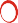 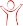 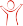 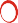 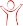 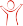 PARA NIÑOS      "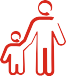 PARA PADRESRellene las tarjetas, córtelas y ponga la del niño en la mochila, cartera o lonchera del niño, donde puedan encontrarla fácilmente en caso de una emergencia, y mantenga la tarjeta para padres con usted. En “Relación” llénelo con la relación que tiene ese contacto de emergencia con el niño.                                                                                                                                      Doble aquíPARA NIÑOS      "PARA PADRESRellene las tarjetas, córtelas y ponga la del niño en la mochila, cartera o lonchera del niño, donde puedan encontrarla fácilmente en caso de una emergencia, y mantenga la tarjeta para padres con usted. En “Relación” llénelo con la relación que tiene ese contacto de emergencia con el niño.